         		DATE:  _________________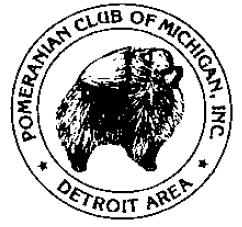 FOSTER APPLICATIONName: EmailAddressCity,State,ZipPhone						CellOccupationIs the above address ____House   ____Apt.      Do you Own / Rent / Other? If Rent or Apartment name & number of Land LordDo you have a fenced yard? _______ Description (i.e. Chain link, wood, etc) __________________________How many people reside in your home?What are the ages of children in your household?Does your family know you are considering fostering?Is anyone in your home allergic to dogs?Please list all of the animals you have residing in your home or animals you have previously owned within the last 5 years (Include the pet's name, type, age, sex, spay/neuter status, vaccination status and current condition (alive/dead) and for cats whether indoor or outdoor or both)Name and phone number of the veterinarian who has treated your pet: (If the pets records are not under your name whose name will the records be listed under? such as a spouse, parent, child)Do you have reliable transportation?Have you ever cared for a sick/injured animal?Have you ever bottle fed an animal?What behaviors would be unacceptable from a new foster that would cause you to return the foster animal?  (i.e. chewing, scratching, peeing/pooping in inappropriate places, aggression, separation anxiety, serious health issues, getting on the furniture, following your cats/other animals around, allergies, other)Have you ever fostered for another animal rescue?I acknowledge that I have answered the above questions honestly. I understand that a representative of Pomeranian Club of Michigan Rescue may contact me by telephone and/or complete a home visitation to verify this information. I understand that based on this information, Pomeranian Club of Michigan Rescue will determine the number and type of animals I may house as a foster home. Furthermore, I agree to the policies and procedures that Pomeranian Club of Michigan Rescue implements for foster homes and will follow them to the best of my ability. I understand that the animals I foster are under my care and I am responsible for proper food, shelter and water. I agree to give Pomeranian Club of Michigan Rescue at least a 14 day notice to make arrangements for the animals in my care. I agree that in no way am I to dispose, drop-off or “get rid” of any of the foster animals in my care except to screened and approved adopters.I Agree______________________________________Your full name (This will serve as a digital signature)The Indemnity ReleaseI fully understand that as a volunteer or foster home provider for Pomeranian Club of Michigan Rescue there are certain risks and exposure to personal injury and/or damages to my real or personal property that may occur. It is my desire and intent in signing this application to indemnify and hold harmless Pomeranian Club of Michigan Rescue from any claim, cause of action or demand for any loses that may occur to me as a result of such activities in my capacity as a volunteer or foster home provider.I agree_______________________________________Your full name (This will serve as a digital signature)